БОЙОРОК                                                                          постановление«22»  январь 2016 йыл.                         № 2                       «22» января  2016 года          О проведении профилактической операции «Жилище - 2016» на территории сельского поселения Большешадинский сельсовет муниципального района Мишкинский район Республики Башкортостан          Руководствуясь федеральными законами от 21 декабря 1994 года № 69-ФЗ «О пожарной безопасности» от 06 октября 2003 года №131_ФЗ «Об общих принципах организации местного самоуправления в Российской Федерации», в целях предупреждения пожаров в местах проживания людей, а также проведения комплекса превентивных мер по недопущению пожаров, минимизации материальных и социальных потерь Администрация сельского поселения Большешадинский сельсовет муниципального района Мишкинский район Республики Башкортостан, согласно постановления №2  от 12.01.2016 г. ПОСТАНОВЛЯЕТ:     1.Утвердить план проведения операции «Жилище- 2016» (приложение 1)          - организовать силами общественности,  членами ДПК, сотрудниками ОМВД России по Мишкинскому району, проверку противопожарного состояния жилых домов граждан и  обучение население мерам пожарной безопасности по месту жительства;      - проверить состояние пожарной безопасности жилых домов, в которых проживают граждане склонные к злоупотреблению спиртных напитков, наркотических средств, одиноких престарелых граждан, многодетных семей;       - провести сходы граждан с привлечением ОНД по Аскинскому,  Мишкинскому, Караидельскому районам РБ ПСЧ - 87 «ФГКУ 26 отряд ФПС по РБ» по вопросам пожарной безопасности, порядка сбора и участия населения в тушении пожаров, распределение вида инвентаря при сборе на пожар.;       - для тушения пожаров в каждом населенном пункте иметь пожарные мотопомпы ( с количеством усадеб не более 300 – переносную пожарную мотопомпу, с количеством усадеб от 300 до 1000 – прицепную пожарную мотопомпу).        - Рекомендовать директорам школ в рамках проведения уроков ОБЖ и классных часов проводить занятия с учащимися на противопожарные темы и на предмет предупреждения пожаров от детской шалости с огнем.         - оформить стенды на противопожарную тематику  на информационном стенде администрации сельского поселения Большешадинский сельсовет.         2. Администрации  сельского поселения информировать Администрацию муниципального района Мишкинский район еженедельно до 12 часов о проведенной профилактической работе в жилом секторе по ранее установленной форме.          3. Данное  постановление обнародовать на информационном стенде администрации сельского поселения Большешадинский сельсовет муниципального района Мишкинский район Республики Башкортостан          4. Контроль за исполнением настоящего постановления оставляю за собой.Глава СПБольшешадинский сельсовет:                                          Ф.Ф.Ахметшин.                                                                                                           Приложение №1                                                                                       Постановлению администрации                                                                                       сельского поселения Большешадинский                                                                                       сельсовет муниципального района                                                                                        Мишкинский район Республики                                                                                       Башкортостан                                                                                       от 22 января 2015 года №2ПЛАНПроведения операции «Жилище – 2016»Управляющий делами СП:                          А.Х.Хаматнурова.СОСТАВкомиссии  по профилактической операции «Жилище – 2016 года»по сельскому поселению Большешадинский сельсовет МР Мишкинский район РБАхметшин Ф.Ф. – Глава СП Большешадинский сельсовет,                                     председатель комиссии.Хаматнурова А.Х. – Управляющий делами СПАхметшина Ф.Р. – специалист СПФахрисламов Ф.Д. – староста д.Большие ШадыАрсланов И.Л. – Депутат СПЗакиров Р.М. –депутат СПГалинурова Э.М. – депутат СПКаримов Ф.Г. – староста д.Малые ШадыГаллямов Ф.З. – депутат СП Фарахутдинов Р.Т. – заведующий сельским клубомИмамахметов Р.Г. – депутат СПВалиуллин Н.А.- староста д.ИштыбаевоНабиуллин Н.А. – заведующий сельским клубомВалиуллина Л.Н. – староста СпДавлетгареева А.Р.- депутат СПГалиев К.К.- староста д.КарасимовоКарамутдинов И.М. – депутата СПУправляющий делами СП:                       А.Х.Хаматнурова.БАШКОРТОСТАН РЕСПУБЛИКАһЫ МИШКӘ РАЙОНЫМУНИЦИПАЛЬ РАЙОНЫНЫҢОЛО ШАҘЫ АУЫЛ СОВЕТЫАУЫЛ БИЛӘМӘҺЕХАКИМИӘТЕ452345 Оло Шаҙы ауылы,Али Карнай урамы,7Тел: 2-33-40,2-33-31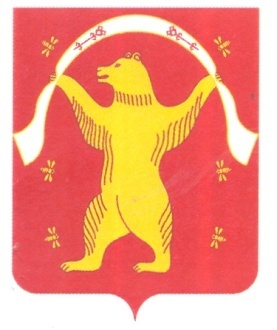 РЕСПУБЛИКА БАШКОРТОСТАН АДМИНИСТРАЦИЯСЕЛЬСКОГО ПОСЕЛЕНИЯБОЛЬШЕШАДИНСКИЙ СЕЛЬСОВЕТМУНИЦИПАЛЬНОГО РАЙОНАМИШКИНСКИЙ РАЙОН452345 д.Большие Шады,улица Али Карная,7Тел:2-33-40,2-33-31№ п/пМероприятияСрок исполненияИсполнительПримечание1.Проведение подворного обхода жилищ граждан, в целях проверки противопожарного состояния жилых домов и надворных построек, в первую очередь, мест проживания взятых на учет малоимущих, одиноких престарелых граждан и инвалидов, многодетных семей, а также лиц, ведущих асоциальный образ жизнипостоянноАдминистрация сельского поселения, старосты, члены ДПДдепутаты СП 2.Обновление списков внештатных инспекторов, одиноко проживающих граждан пожилого возраста, инвалидов, социально неблагополучных и многодетных семей, ветхих и заброшенных строений, объектов расположенных на территории сельского поселения1 марта 2016 годаАдминистрация сельского поселения, члены ДПД3.Еженедельно по понедельникам до 12 часов предоставлять информацию об итогах проведения операции «Жилище-2016» в Администрацию муниципального районаЕженедельно до 12 часовАдминистрация сельского поселения4.Проведение разъяснительной работы среди населения на сходах граждан и по месту жительства по изучению правил противопожарного режима.ПостоянноАдминистрация сельского поселения, старосты,депутаты СП, члены ДПД5.Проверка подвальных и чердачных помещений, пустующих и подлежащих сносу строенийпостоянноАдминистрация сельского поселение, старосты деревеньдепутаты СП6. Проведение разъяснительной работы в учебных и дошкольных учреждениях в целях недопущения со стороны детей и подростков поджогов или иных правонарушений.ЕжемесячноШкола д.Большие Шады, Школа д.Иштыбаево